Numerical resolution of fluid dynamic problems using a saddle point variational formulationReginaldo GuirardelloaaSchool of Chemical Engineering, University of Campinas, Av. Albert Einstein 500, 13083-852, Campinas-SP, Brazil guira@feq.unicamp.brVariational methods are useful for finding numerical solutions of differential equations, which are the corresponding Euler-Lagrange equations to the stationary condition of the functional. Usually the functional is a maximum or a minimum with respect to some function, but in some cases the functional is a saddle point. In this work a saddle point variational formulation is proposed to solve fluid dynamic problems, and the saddle point is found through an iterative method using the optimization software GAMS. Two case studies are solved to show the applicability of the proposed method, one for a single fluid in a two dimensional laminar flow in a pipe and another for a one dimensional turbulent flow for gas-liquid column.Key Words: variational formulation, saddle point, fluid dynamics.IntroductionFluid dynamic problems are usually solved as a set of partial differential equations, given by the momentum balance and the continuity equation (Bird et al, 2002). There are many methods available, ranging from analytical solutions for simple problems to numerical methods for more complicated ones, and the finite volume methods is one with widespread use.Variational methods have been used only on a limited number of cases in fluid dynamic problems, mostly due to the lack of a corresponding variational formulation where the stationary condition corresponds to the original set of differential equations.In general, variational methods are useful for finding numerical solutions of differential equations, which are the corresponding Euler-Lagrange equations to the stationary condition of the functional. Usually the functional is a maximum or a minimum with respect to some function, but in some cases the functional is a saddle point. In this work a saddle point variational formulation is proposed to solve fluid dynamic problems, and the saddle point is found through an iterative method using the optimization software GAMS. Two case studies are solved, one for a two dimensional laminar flow of a single fluid in a pipe and another for a one dimensional turbulent laminar flow in a gas-liquid column. The results of the first case are compared with an analytical solution, while the second case is compared with the finite volume method.MethodologyVariational FormulationThe proposed method is described as follows. Consider a function given by:This function has a saddle point at  and . While there are many algorithms to find a minimum point, there are not many algorithms for finding a saddle point. Considering a transformation given by:then this problem can be rewritten as:Using an iterative procedure, fixing the value of , then the stationary value of  can be found my minimizing the function given by Eq. (4). By a similar procedure, the stationary value of  can be found.Consider now a functional, given by:s.t.This functional has stationary conditions given by:Also, consider that the boundary conditions for this problem are chosen so that the set of equations (8)(11) has the solution  and , while  and  have nontrivial solutions.Now, consider the following change of variables:Using Equations (6) and (7), it is possible to show that:The functional given by Eq. (5) has a saddle point and it is known that in the stationary condition  and . By applying Equations (12)(15) in Equation (5):then an iterative procedure can be used to find the stationary condition of the saddle point: set the values of  and  at an initial given profile  and ; keep  and  fixed, then minimize the functional in Equation (18) with respect to  and , satisfying the restriction given by Equation (16), to get  and ; make  and ; repeat until  and .In this iterative procedure, the values of  and  are updated using the knowledge that in the stationary point  and , which implies that  and . In order to have good convergence, a relaxation factor  can be used as follow:Finding the stationary value of Equation (18), satisfying restrictions (16) and (17), is equivalent to solving the set of differential equations given by (7)(9).Mathematical ModelGeneral mass and momentum balance equations for single fluids can be found in Bird et al (2002), while for two phases flow can be found in Torvik and Svendsen (1990), and Grienberger and Hofmann (1992).The fluid dynamic model considers a general heterogeneous system with two phases, which could be gas-solid, liquid-solid, gas-liquid, or liquid-liquid (immiscible). These two phases here are designated by . The equations for the steady state isothermal two phase flow in cylindrical coordinates with axi-symmetry (r, z) are given by:- Volumetric fraction balance:- Mass balance for :If there is no mass transfer between the phases, then .- Momentum balance for :For a vertical pipe, . For a horizontal pipe, both  and  may be neglected.When the flow is in laminar regime, the velocity in the previous equations is the actual velocity, while the viscosity is just the viscosity for a Newtonian fluid, . However, when the flow is in turbulent regime, the velocity is an average over time fluctuations, even when the model is for permanent flow, and the viscosity is an effective viscosity given by:	The turbulent viscosity, , can be calculated using different turbulence models, such as  (Hillmer et al, 1994). In this work, it is considered a zero order turbulence model (Menzel et al, 1990; Chen et al, 1995), for the sake of simplicity, since in this case  is a function of local position and not on local velocity profiles. However, in zero order models the turbulent viscosity depends on the wall shear stress.The diffusivity of one phase into another () affects the distribution of the volume fractions of the phases inside the reactor volume (), even if they are immiscible. It can be shown that  and that these values may be variable. It can also be shown that for turbulent flow the Schmidt number is equal to 1, so that:The force between the phases can be described by:where it can be seen that  and . The value of  may be considered either a constant or a function of radial position only, and it can have different values for different systems.	The transversal lift force is also known as the Magnus force. Here it is considered in the most general case, where both phases can affect each other. In the case considered in this work, where the velocities have only components on  and  directions, it results in:The boundary conditions for this model are the usual ones, both for the velocities at the inlet, and for the centre and the walls.Numerical ImplementationThe proposed method was implemented in GAMS, solved with the CONOPT3 solver. For a single-phase fluid, Equation (18) is used, while for two phases fluid flows a more general functional is used that results in the model described in Section 2.2. The derivatives were calculated using second order finite differences, while the integrals were calculated using the trapezoidal rule, which for cylindrical coordinates is given by:Results and discussionTwo case studies were solved using the proposed method. The first case considers a two-dimensional laminar flow of a single fluid in a pipe and the results were compared with an analytical solution. The second case considers a one-dimensional turbulent laminar flow in a gas-liquid column and the results were compared with a numerical solution using the finite volume method.Two dimensional laminar flow for a single fluidThe laminar flow of a single fluid in a pipe was calculated using the proposed method. The equations were written in a dimensionless form, so that only two parameters were required to characterize the flow, the Reynolds number and the relation of length to radius of the pipe (). Table 1 shows the results for the axial velocity, using 50 intervals in the radial direction and 20 intervals in the axial direction, for different radial and axial positions. In order to have good convergence, a relaxation factor  was used. A very low Reynolds number was used, so that a fully developed flow was achieved with a short pipe length. The results were compared with an analytical solution presented by Guirardello (2015), with good results. Also, the parabolic profile at a fully developed flow was achieved, with differences between analytical and numerical solutions due to the size of the interval used in the radial direction.Table 1. Axial velocity  for Re=2 and L/R=4One dimensional turbulent flow for two fluidsThe turbulent flow of a gas-liquid bubble column was calculated with the proposed method. The liquid and the gas phases are fed at the bottom of a vertical column. Since only a one-dimensional model was solved, in the radial direction, the length of the column was considered to be long enough for a fully developed flow.The column considered had a radius of 30 cm. The liquid mass flow was , with density  and viscosity . The gas mass flow was , with density  and viscosity . The turbulent viscosity and mass diffusivity were calculated using a correlation proposed by Chen et al (1995) and Menzel et al (1990), with  and , considering an homogeneous flow for the gas bubbles. The drag force between phases was calculated using . The Magnus force was calculated considering .This case study was solved with the variational method, using 20 intervals in the radial direction and a relaxation factor  for convergence, using GAMS and CONOPT3. It was also solved with the finite volume method, using 20 intervals in the radial direction, using EXCEL.Nonlinear optimization problems usually are sensitive to initial estimates in some variables, so in order to compare the two methods, the liquid and gas hold-ups in the variational method were fixed using the same values of hold-ups found in the finite volume method.Results are presented in Table 2, where the 2nd through 6th columns refer to the numerical solution using the finite volume method, while the 7th and 8th columns refer to the numerical solution using the variational method. The recirculation pattern for the liquid phase is easily visible, were the liquid axial velocity is negative next to the column wall, indicating a descendent flow, and positive in the middle of the column. This recirculation pattern in the liquid phase is a phenomenon that is observed experimentally in two phases flow (Chen et al, 1995; Menzel et al, 1990).Table 2: Comparison between finite volume and variational methods (all units in CGS).ConclusionsThe proposed method showed very good results, being able to give reliable and accurate results for two case studies, having good agreement with other methods.One interesting feature of the variational method is that the pressure field does not need to be explicitly calculated, since it is the Lagrangian multiplier associated with the continuity equation. The pressure can be found later, after the velocity profiles are calculated, using GAMS and calling for the marginal value of that restriction after a ‘solve’. In this work all physical properties were considered constant, but for a problem where physical properties change with pressure this variation can be easily computed after each loop of the iterative procedure.The numerical application of the variational method still needs some improvement, due to some numerical difficulties, related to terms with different orders of magnitude and with initial estimates in the optimization.ReferencesBird R.B., Stewart W.E., Lightfoot E.N., 2002, Transport Phenomena, John Wiley & Sons Inc., 2nd Edition, p. 846-848.Chen Z., Zheng C., Feng. Y., 1995, Modeling of three-phase fluidized beds based on local bubble characteristics measurements, Chemical Engineering Science, 50, 231–236.Grienberger J., Hofmann H., 1992, Investigations and modelling of bubble columns, Chemical Engineering Science, 47, 2215–2220.Guirardello R., 2015, A variational formulation for steady two-dimensional laminar flow, Far East Journal of Applied Mathematics, 93, 191–216.Hillmer G., Weismantel L., Hofmann H. 1994, Investigations and modelling of slurry bubble columns, Chemical Engineering Science, 49, 837–843.Menzel T., Weide T., Staudacher O., Wein O., Onken U., 1990, Reynolds shear stress for modeling of bubble column reactors, Ind. Eng. Chem. Res., 29, 988–994.Torvik R., Svendsen H.F., 1990, Modelling of slurry reactors. A fundamental approach, Chemical Engineering Science, 45, 2325–2332. CHEMICAL ENGINEERING TRANSACTIONS 
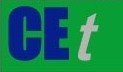 VOL. 76, 2019A publication of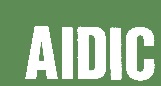  CHEMICAL ENGINEERING TRANSACTIONS 
VOL. 76, 2019The Italian Associationof Chemical EngineeringOnline at www.cetjournal.itGuest Editors: Sauro Pierucci, Jiří Jaromír Klemeš, Laura PiazzaCopyright © 2019, AIDIC Servizi S.r.l.
ISBN 978-88-95608-73-0; ISSN 2283-9216Guest Editors: Sauro Pierucci, Jiří Jaromír Klemeš, Laura PiazzaCopyright © 2019, AIDIC Servizi S.r.l.
ISBN 978-88-95608-73-0; ISSN 2283-9216r/Rz/L=0.00z/L=0.05z/L=0.10z/L=0.25z/L=0.50z/L=1.000.001.0000001.1262441.4010381.9278522.0003002.0001060.101.0000001.1267091.4001821.9119691.9802941.9801120.201.0000001.1280691.3971361.8635891.9202781.9201270.301.0000001.1301631.3902641.7806161.8202521.8201500.401.0000001.1325521.3761651.6598781.6802201.6801750.501.0000001.1340871.3483041.4977091.5001861.5001920.601.0000001.1317391.2941431.2908311.2801501.2801800.701.0000001.1172221.1890691.0372011.0201041.0201180.801.0000001.0659970.9834770.7353030.7199870.7200190.901.0000000.8937630.5768950.3825470.3802840.3801481.001.0000000.0000000.0000000.0000000.0000000.0000000.02.20715.9570.000000.000000.77832.42716.1771.52.18515.9350.00018-0.000620.77832.40116.1503.02.12015.8690.00035-0.001220.77832.32016.0684.52.01315.7620.00050-0.001750.77832.20015.9486.01.87215.6200.00063-0.002200.77842.04815.7957.51.70315.4500.00073-0.002550.77841.86815.6159.01.51215.2580.00080-0.002800.77851.66715.41310.51.30815.0530.00084-0.002960.77851.45215.19712.01.09514.8390.00086-0.003020.77861.22814.97113.50.88114.6250.00085-0.003000.77871.00014.74315.00.67114.4130.00083-0.002920.77870.77514.51716.50.46914.2100.00079-0.002780.77880.55614.29718.00.27814.0190.00074-0.002600.77880.34614.08619.50.10313.8420.00067-0.002360.77890.14913.88821.0-0.05513.6830.00059-0.002080.7789-0.03413.70422.5-0.19113.5460.00049-0.001740.7789-0.20013.53824.0-0.30113.4360.00037-0.001300.7790-0.34513.39225.5-0.37613.3610.00020-0.000690.7790-0.46613.27127.0-0.40013.336-0.000090.000330.7790-0.55813.17928.5-0.33213.407-0.000790.002780.7789-0.61313.13630.00.0000.0000.000000.000000.77880.0000.000